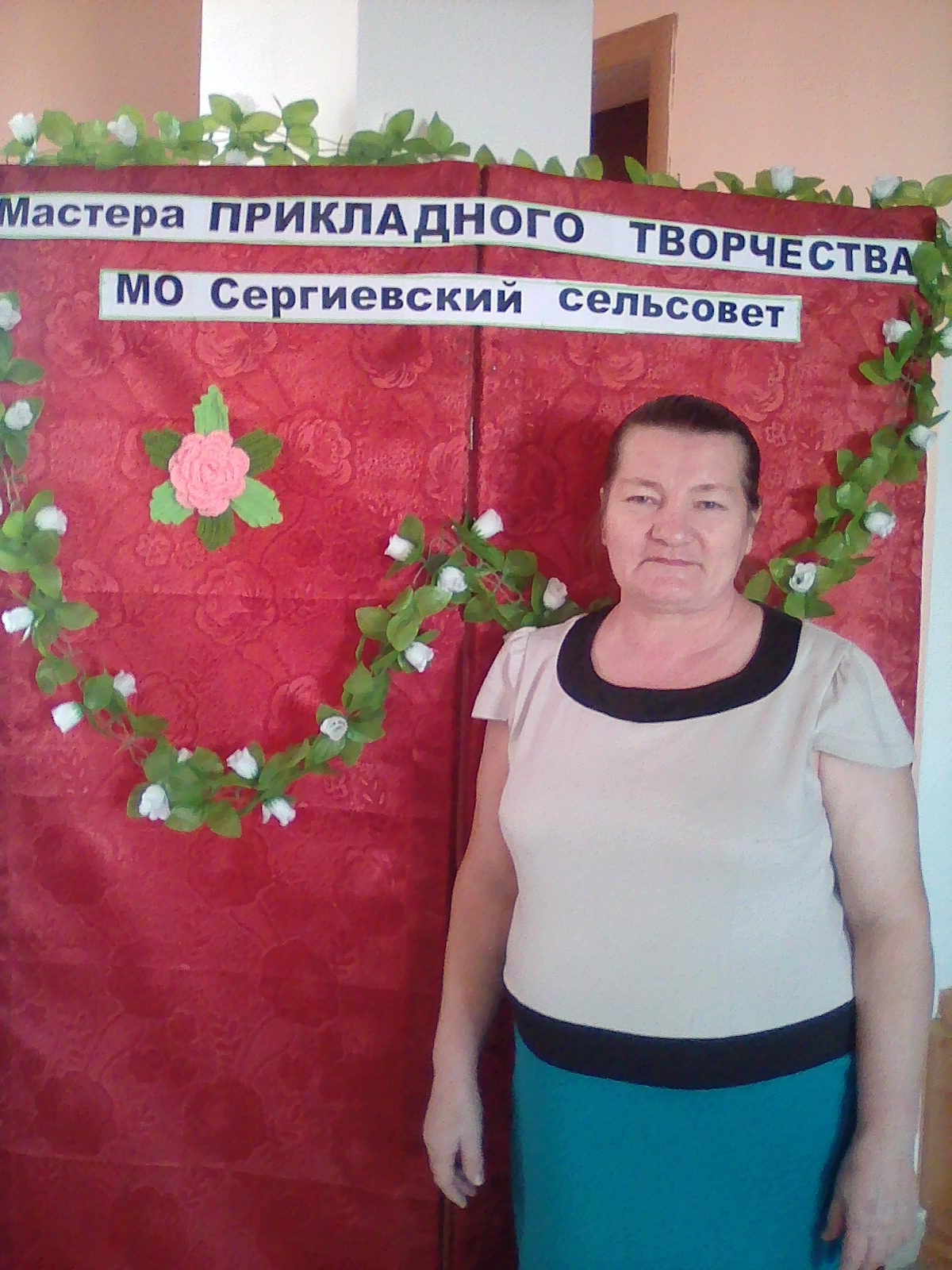 Туюшева  Альфира  МенгазетдиновнаПуховязальщица